Publicado en Barcelona el 22/01/2020 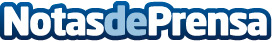 Hoy se ha presentado "Dentro del bosque", la nueva sintonía del INOUT Hostel Barcelona en la sede de SGAE El compositor Manel Gil-Inglada ha creado, en exclusiva, una sintonía inspirada en los bosques de CollserolaDatos de contacto:Jesús Albiol932 374 988Nota de prensa publicada en: https://www.notasdeprensa.es/hoy-se-ha-presentado-dentro-del-bosque-la_1 Categorias: Música Turismo Restauración http://www.notasdeprensa.es